ПРЕСС-РЕЛИЗ14.01.2021В 2020 году на средства Фонда «АТР АЭС» в Курчатове реализовано семь социально значимых проектовВ год 75-летия Великой Победы и 75-летия атомной промышленности Концерн «Росэнергоатом» через Фонд содействия развитию муниципальных образований «Ассоциация территорий расположения атомных электростанций» (Фонд «АТР АЭС») на реализацию социальных проектов города-спутника Курской АЭС Курчатова направил свыше 6 миллионов 800 тысяч рублей. Все семь проектов реализованы в полном объеме.На благоустройство бульвара Победы направлено 900 тысяч рублей. Его оформили тематическими арт-объектами, подсветкой, информационными стендами к 75-летию Победы.Почти два миллиона рублей Фонд выделил на реализацию проекта «Безопасность – наш стиль жизни!» – создание пешеходного перехода с воздушной световой «зеброй».Более миллиона рублей израсходовано на организацию фестиваля джазовой музыки «Atom jazz», еще 800 тысяч рублей на проведение фестиваля стрит-арта, посвящённых 75-летию атомной отрасли. Один миллион рублей – на приобретение звукового оборудования и технических средств для мобильной концертной площадки, свыше 500 тысяч – на оборудование для занятий робототехникой.«Благодаря поддержке Концерна «Росэнергоатом» через Фонд «АТР АЭС» с 2013 года в Курчатове реализовано 46 проектов на общую сумму более 33 миллионов рублей, – отметил директор Курской АЭС Вячеслав Федюкин. – На эти средства благоустроены городские территории, модернизировано уличное освещение. Большое внимание уделено развитию образования, культуры, досуга горожан. Атомная энергетика заботится о территориях присутствия, что дает новые возможности для жителей пристанционных городов».В 2021 году ежегодный открытый конкурс по разработке и реализации проектов, направленных на социально-экономическое и инфраструктурное развитие территорий, уже стартовал. Подача заявок – с 1 по 19 февраля 2021 г. Победителей объявят 1 марта 2021 г.Управление информации и общественных связей Курской АЭС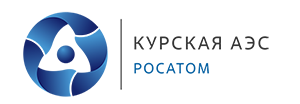 